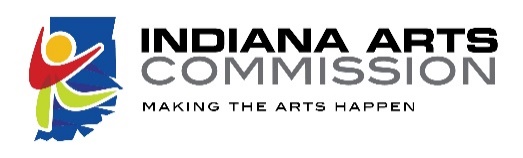 Thank you for partnering on this Arts Integration Residency for Educators (AIRE) Fellowship. The fellowship review committee is requesting all educators have a letter of support from a school principal or administrator. Administrators: Please complete this form and return to the fellowship applicant. The teacher applying for the fellowship will upload this letter of support as part of their application packet.If you have more questions about the artist project, contact Stephanie Haines at the Indiana Arts Commission, 317-450-9973 shaines@iac.in.gov Dear Fellowship Committee,Our school: __________________________________________________________Is excited to partner on an Arts Integration Residency with:
Teacher name: _____________________________________________________________&Artist name: _______________________________________________________________
Residency project artform: ____________________________________________________
Residency Estimated Dates: ____________________________________________________
This residency fits our school’s mission or goals by: (briefly)______________________________________________________________________________________________________________________________________________________________________________________________________________________________Our school serves students in grades: ____________________________________________Administrator who is approving this letter of support: Name:____________________________________________________________________ 
Contact phone or email:_______________________________________________________Signature___________________________________________________________________